AfiTagII 产品说明Afimilk公司的AfiTag II（二代奶牛计步器）是佩戴在奶牛腿部，用以采集和传输奶牛行为数据（奶牛行为数据包括：行走步数，卧立次数，卧立时间）的电子传感器。传感器类型：加速计传感器（Accelerometer）电池型号：CR123A低频传输频率：200/358KHz高频传输频率：868.1MHz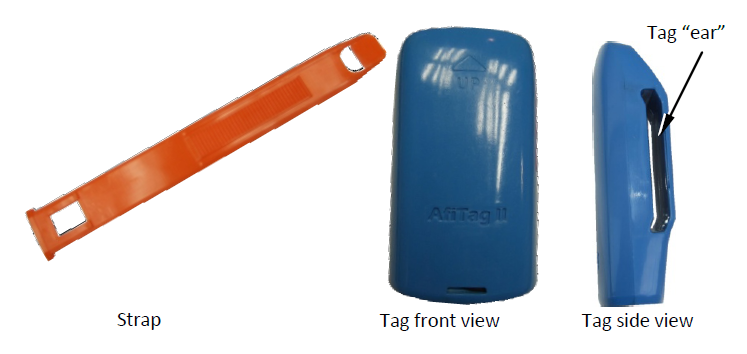 